附件3：南开大学2023年外国语言文学类保送生面试设备（学生端）搭建场景模拟双机位分布主机位视频画面中，保证面部清晰可见，不佩戴口罩和耳饰，头发不可遮挡耳朵，不可佩戴耳机。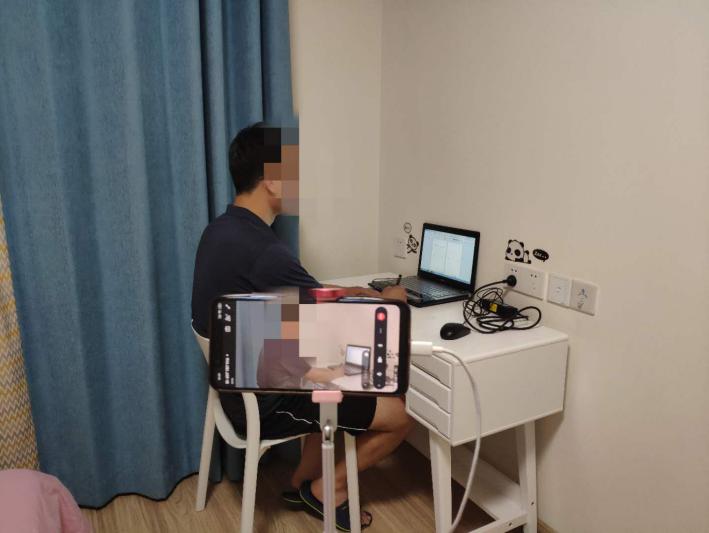 二机位视角二机位从考生侧后方拍摄（与考生后背面成30-45°角）考生、主机位屏幕和考生前方桌面，确保可拍摄到考生本人、主机位屏幕和考生前方桌面。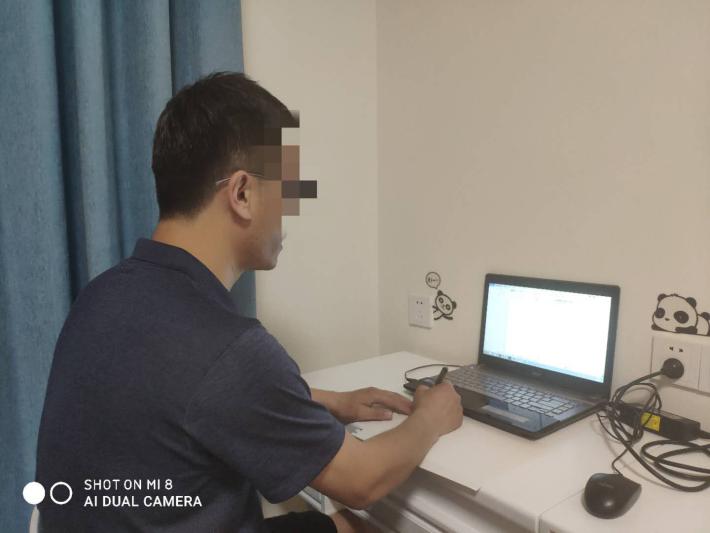 